Looking for donations of items for the Life Earth Art Fellowship Trust for their care facility just outside Parakai. The Trust has established vege gardens and care for unfortunate individuals who are suffering through no fault of their own. Any donations of items listed on the flyer will be gratefully accepted, we can collect from you or arrange for a drop off to one of the many helpers or to the Center Facility by arrangement. PM me with any help please.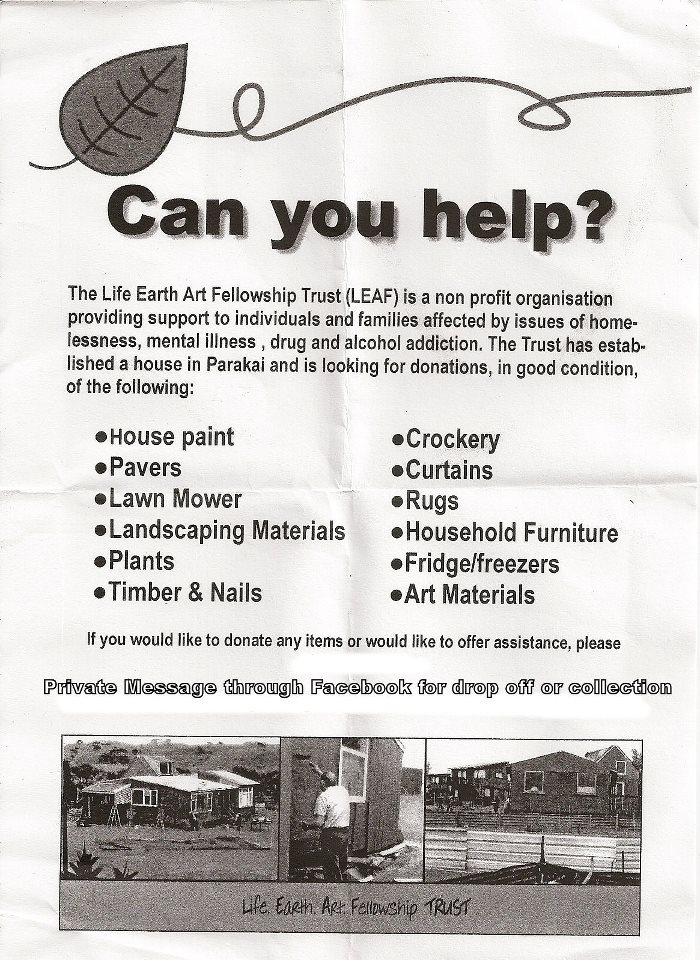 